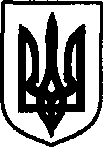 Дунаєвецька міська радаР О З П О Р Я Д Ж Е Н Н Я26 квітня 2019 р. 	                            Дунаївці	                         № 148/2019-рПро призначення Сидорович О. А. Керуючись  статтею 42 Закону України «Про місцеве  самоврядування в  Україні», враховуючи  протокол засідання конкурсної комісії з проведення конкурсу на посаду директора комунальної установи Дунаєвецької міської ради «Дунаєвецька міська публічно-шкільна бібліотека» від 17 квітня 2019 року № 4  та контракт від 26 квітня 2019 року № 1/2019ПРИЗНАЧИТИ СИДОРОВИЧ Олену Анатоліївну директором комунальної установи Дунаєвецької міської ради «Дунаєвецька міська публічно-шкільна бібліотека» з 26 квітня 2019 року на умовах контракту терміном на 5 років.Підстава: заява Сидорович О.А. від 26.04.2019 року.Міський голова								В.Заяць З розпорядженням ознайомлена    						О. Сидорович								 	 "26" квітня 2019 р.